Муниципальное дошкольное образовательное учреждение«Центр развития ребенка –детский сад №98 «Алые паруса» г. СаратоваЭкологический проект «Чиполлино и друзья»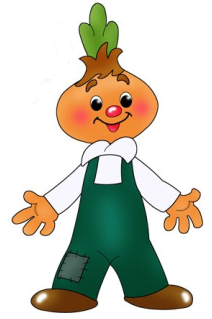 Автор проекта:воспитатель Ганина Светлана Владимировнапедагог-психолог Шоболова Мария АлекандровнаСаратов, 2020Актуальность проекта.Во время завтрака, воспитанники ели яблоки. Один мальчик показал семечку яблока  и сказал, что если посадить эту семечку, то вырастет яблочное дерево. У детей это вызвало оживленный интерес и много вопросов. Чтобы ответить на эти важные вопросы  я предложила вырастить самим овощи у нас в группе на подоконнике.В развитии психической сферы ребенка (операции анализа и синтеза, сравнения, умение обобщать и делать выводы) играет большую роль деятельность, связанная с экспериментированием и наблюдением. Удовлетворить присущую детям  любознательность, расширить свои знания о растительном мире возможно  через самостоятельную познавательно — исследовательскую деятельность. Мы решили разработать экологический проект «Чиполлино и друзья». Цель:-развитие познавательных интересов детей, любознательности, формирование положительной мотивации к дальнейшему обучению в течение всей жизни. Задачи:-формирование познавательных действий, развитие воображения и творческой активности;-развитие наблюдательности, способности анализировать, сравнивать;-воспитание любви к природе, желания беречь ее;-закрепление представления о луке, его пользе, особенностях строения;-формирование представления об основных потребностях выращивания лука (свет, тепло, вода, земля)-формировать трудовые умения и навыки, бережное отношение к растениям и желание за ними ухаживать.-Получить положительные эмоции от полученных результатов.Вид проекта: краткосрочный (февраль - март)Тип проекта: познавательно – исследовательский.Целевая аудитория: дети средней группы, воспитатель, педагог-психолог, родители.Предполагаемый результат:1. Дети экспериментальным путем приобретут знания о том, что растения живые, их выращивают, поливают.3. Дети получат практический опыт создания дневника наблюдений за растениями на подоконнике.4. С помощью вовлечения в практическую деятельность по выращиванию культурно – огородных растений на подоконнике, дети получат представление об этапах роста растений и получении конечного результата.5. Все участники проекта  получат положительные эмоции от полученных результатов.Этапы работы над проектом:1.Подготовительный: определение цели и задач проекта, сбор информационного материала, создание условий для организации работы (подготовить почву, контейнер, лук,лейку, изготовить таблицы указатели),составление плана мероприятий по организации детской деятельности.2.Исследовательский: проводятся запланированные мероприятия для реализации проекта (рассматривание книг, иллюстраций о растениях, чтение художественной литературы, беседы, опыты, эксперименты, творческая деятельность, дидактические игры). На данном этапе дети подгатавливают почву, сажают луковицы, поливают, наблюдают за ростом растения, устанавливают связи. 3. Заключительный: подводятся итоги, выставка рисунков и аппликаций, итоговая беседа, оформление фотоотчета о проекте.Технологическая карта проекта:Список использованной литературы:Программа «От рождения до школы» под редакцией Н.Е. Вераксы.Шорыгина Т.А. «Беседы об овощах с детьми 5-8 лет» -М.:ТЦ Сфера,2017. – 96с. (вместе с детьми)Дыбина О.В., Н.П. Рахманова, В.В.Щетинина «Неизведанное рядом. Опыты и эксперименты для дошкольников» Второе издание, исправленное. Творческий Центр «Сфера», Москва 2013.Иванова А. И. «Экологическое воспитание и эксперименты в детском саду. Мир растений», Москва 2005г.Комарова Н.Г., Грибова Л.Ф. «Мир, в котором я живу», Москва 2006гЛисина Т.В., Морозова Г.В. «Подвижные тематические игры для дошкольников», Издательство «ТЦ Сфера» 2014г.Тугушева Г.П., Чистякова А.Е. «Экспериментальная деятельность детей среднего и старшего возраста», Санкт – Петербург. Детство – Пресс 2008г.https://docplayer.ru/69004236-Proekt-chudo-ogorod-na-okoshke-rastyot-v-starshey-gruppe-avtor-proekta-vospitatel-shkurat-irina-olegovna.htmlhttps://mebelrion.ru/proekt-ogorod-na-okoshke-starshaya-gruppa-poznavatelno-issledovatelskii.htmlФотоотчет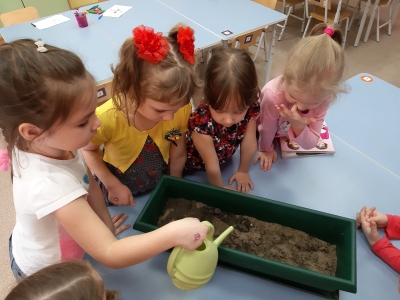 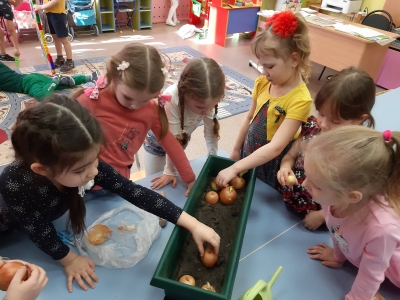 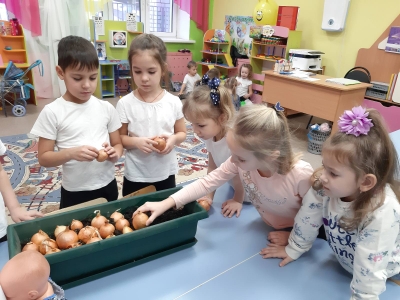 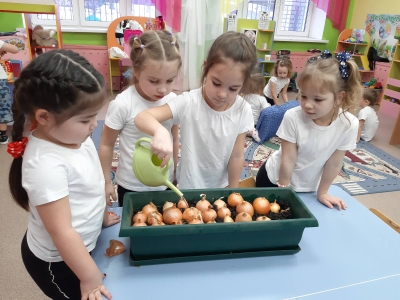 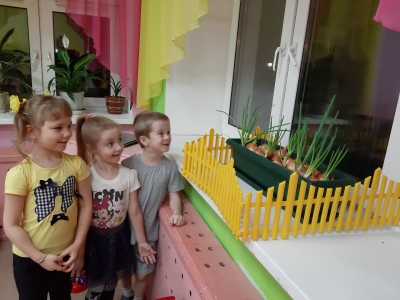 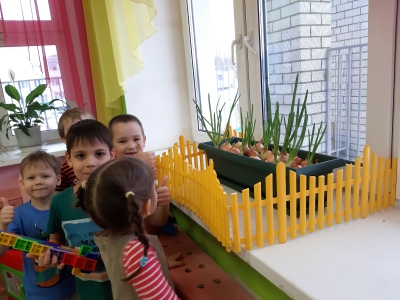 Образовательная деятельностьВид деятельностиСодержание деятельностиСоциально – коммуникативное развитиеИгровой, познавательный, коммуникационный-рассматривание книг и иллюстраций по теме «Овощи и фрукты»- Чтение коротких стихов и потешек об овощах- Настольно – дидактические игры: «Во саду ли, в огороде», «Волшебный мешочек», «Овощи – фрукты», «Четвертый лишний», лото «Овощи», «Что можно приготовить из овощей?»
- Сюжетно – ролевая игра «Овощной магазин»
- Труд: полив и прополка растений.Подвижная игра: «Кто скорее соберет овощи в корзинку?»- Хороводная игра «Есть у нас огород», «Урожайная»Познавательное развитиеПознавательный, познавательно – исследовательский, продуктивный.- Рассматривание семян, иллюстраций- Опыт «На свету и в темноте»
- Наблюдение: рост и развитие, строение растений.Речевое развитиеКоммуникационный- Чтение художественной литературы: стихи А. Максакова «Посадила в огороде»,- Прочтение стихотворения «Посадила баба Фекла в огороде лук да свеклу...»,
Т. Казырина «А у нас в саду порядок»,
сказки К.Чуковского «Огород», - Прочтение русской народной сказки «Мужик и медведь».
О. Емельянова «Что растёт на огороде»,
Дж. Родари «Чиполлино»
- Загадки об овощах и фруктах.
- беседа «Вкусно и полезно»- логоритмические упражнения: «Садовник»Художественное – эстетическое развитиеТворческий- Раскрашивание картинок -Рисование «Вырос зеленый лучок»
- Лепка  «Наша грядка»- Аппликация: «Овощи для зайчика»
- Драматизация сказки «Вершки и корешки»
- Разучивание песен: «Колхозный огород» «Есть у нас Огород». «Капуста», «Огородник и воробей», «Огородник»Физическое развитиеДвигательный- П/игры: «Овощи в корзину», «Кто быстрее», «Вершки и корешки», «Овощи и фрукты».- Физ. минутки: «Огород», «Горох», «Мы овощи в саду сажаем»